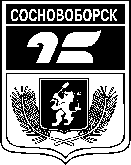 АДМИНИСТРАЦИЯ ГОРОДА СОСНОВОБОРСКАПОСТАНОВЛЕНИЕ06 февраля 2024                                                                                                 № 155О внесении изменений в постановление администрации города Сосновоборска от 14.02.2023 №205 «Об утверждении требований к качеству услуг и стоимости услуг по погребению»В целях определения размера социального пособия на погребение, в соответствии со статьей 9 Федерального Закона от 12.01.1996 № 8-ФЗ «О погребении и похоронном деле», статьей 1 Закона Красноярского края от 07.02.2008 № 4-1275 «О выплате социального пособия на погребение и возмещении стоимости услуг по погребению», руководствуясь ст.7, 26, 38 Устава города Сосновоборска Красноярского края,ПОСТАНОВЛЯЮВнести в постановление администрации города Сосновоборска от 14.02.2023 №205 «Об утверждении требований к качеству услуг и стоимости услуг по погребению» (далее - постановление) следующие изменения:приложение 2 к постановлению изложить в новой редакции, согласно приложению 1 к настоящему постановлению.приложение 3 к постановлению изложить в новой редакции согласно приложению 2 к настоящему постановлению.Постановление вступает в силу со дня опубликования в городской газете «Рабочий» и распространяет свое действие на правоотношения, возникшие с 01.02.2024.Контроль за исполнением постановления возложить на заместителя Главы города по общественно-политической работе (Ю.В. Крюкова).Глава города Сосновоборска					                  А.С. Кудрявцев Приложение № 1 к постановлению администрации города от 06 февраля 2024 № 155В соответствии со статьей 9 Федерального закона от 12.01.1996 № 8-ФЗ «О погребении и похоронном деле» на безвозмездной основе, супругу, близким родственникам, иным родственникам, законному представителю или иному лицу, взявшему на себя обязанность осуществить погребение умершего, гарантируется оказание следующего перечня услуг по погребению:оформление документов, необходимых для погребения;облачение телапредоставление и доставка гроба и других предметов, необходимых для погребения;4) перевозка тела (останков) умершего на кладбище (в крематорий);5) погребение (кремация с последующей выдачей урны с прахом).В случае, если погребение осуществлялось за счет средств супруга, близких родственников, иных родственников, законного представителя умершего или иного лица, взявшего на себя обязанность осуществить погребение умершего, им выплачивается социальное пособие на погребение, равное стоимости услуг, предоставляемых согласно гарантированному перечню услуг по погребению, в размере 10 044 (десять тысяч сорок четыре рубля) 24 копейки.Приложение № 2 к постановлению администрации городаот 06 февраля 2024 № 155СТОИМОСТЬуслуг по погребению, предоставляемые в соответствии с пунктом 3 статьей 12 Федерального закона от 12.01.1996 № 8-ФЗ «О погребении и похоронном деле» специализированной службой по вопросам похоронного дела на территории города Сосновоборска№ п/пПеречень услуг по погребению Стоимость услуг (руб.)1Оформление документов, необходимых для погребения246,952Предоставление и доставка гроба и других предметов, необходимых для погребения (включая облачение тела)4 717,423Перевозка тела (останков) умершего на кладбище2 466,454Погребение2 613,42Стоимость услуг по погребению, всего10 044,24